В Житомире в парке культуры и отдыха им. Юрия Гагарина появились новые креативные скульптуры вырезанные из старых деревьев.

Высокий замок и трехглавый дракон уже украшают аллею, ведущую от подвесного моста до летней эстрады «Ракушка».

В администрации парка говорят, что идея сделать скульптуры из срезанных на половину стволов деревьев принадлежит директору парка.

Сами скульптуры вырезает мастер, которого пригласили из Бердичевского района. Сколько стоит одна скульптура, в парке не говорят. Говорят, что это не должно волновать житомирян.

Еще одна скульптура вскоре появится возле детской площадки «Roshen».


Стоит отметить, что спасением старых деревьев подобным образом в Киеве занимаются уже почти пять лет. Сегодня в столице найдется уже больше десятка скульптур, созданных из аварийных деревьев. 

















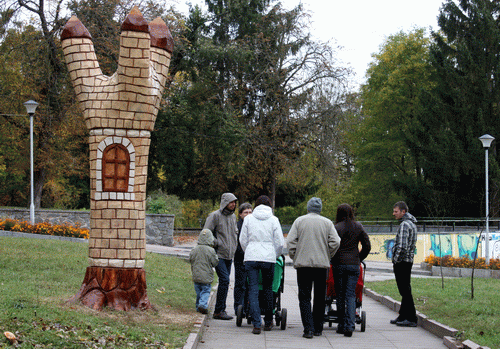 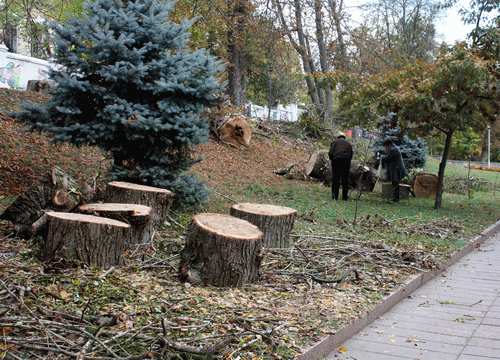 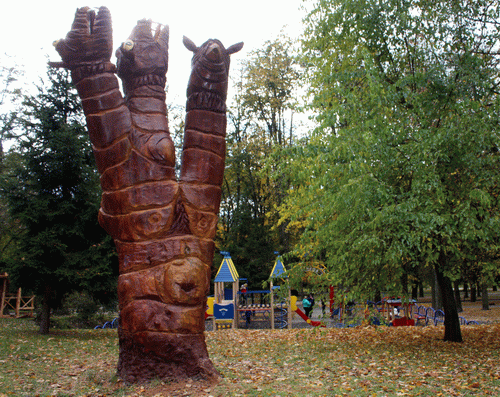 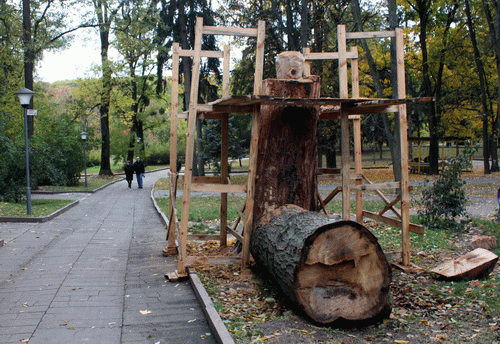 